March 31, 2019	Faith Baptist ChurchThe Gospel According to John	Matt Culbertson, Senior Pastor“The Light of the World”John 8:1-32The Occasion	(John 7:53-8:12)“I am…the Light of the World.”	(John 8:12; Exodus 3:14)1.	Jesus brings spiritual _________________.	(John 8:10, 14-19; 1:6-9, 17-18)2.	Understanding demands _________________.	(John 8:10-11, 21-24; Acts 3:19)3.	Repentance leads to _________________.	(John 8:10-12, 25-29; Matthew 16:24)4.	Following establishes _________________ and _________________.	(John 8:12, 30-32; 15:7-14)March 31, 2019	Faith Baptist ChurchThe Gospel According to John	Matt Culbertson, Senior Pastor“The Light of the World”John 8:1-32The Occasion	(John 7:53-8:12)“I am…the Light of the World.”	(John 8:12; Exodus 3:14)1.	Jesus brings spiritual _________________.	(John 8:10, 14-19; 1:6-9, 17-18)2.	Understanding demands _________________.	(John 8:10-11, 21-24; Acts 3:19)3.	Repentance leads to _________________.	(John 8:10-12, 25-29; Matthew 16:24)4.	Following establishes _________________ and _________________.	(John 8:12, 30-32; 15:7-14)What is S.O.A.P.?
S.O.A.P. stands for Scripture, Observation, Application and Prayer. It is a way of getting more out of your time in God's Word.  It's quite simple. When you sit for your daily quiet time, read the Bible and underline or make note of any verse or verses that jump out at you with special significance. This is the basis for diving deeper and using S.O.A.P.

 Scripture Type in or write the verse or verses that stuck out to you in your reading.  Try writing them in your own words.

 Observation What did you observe about the Scripture that struck you? This can be one sentence or a whole book. 

 Application How can you apply the observation so that it affects your life today?  “God, what did you teach me today about YOU?” 

 Prayer Write out a prayer to God based on what you just learned and ask Him to guide you as you apply this truth in your life.   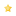 S.O.A.P.  Reading Guide for April 1 – April 7, 2019			HIS KIDZWEEK 11	CLASSIC READING PLAN	EXPRESS READING PLAN	READING PLANMon, 4-1	Numbers 26-29, Luke 2	Numbers 27:12-23, Luke 2:1-20	Luke 2:1-20Tues, 4-2	Num 30-33, Psalm 35,	Num 33:50-55, Luke 3	Luke 3:21-23	     Luke 3Wed, 4-3	Num 34-36, Luke 4	Luke 4	Luke 4:1-13Thurs, 4-4	Deuteronomy 1-3, Ps 36,	Deut 1:19-40, Luke 5:1-11	Luke 5:1-11	     Luke 5Fri, 4-5	Deut 4-5, Luke 6,	Deut 5:6-21, Luke 6:37-42,	Luke 6:37-42	     John 8:31-59	     John 8:31-59Sat. Sun.What is S.O.A.P.?
S.O.A.P. stands for Scripture, Observation, Application and Prayer. It is a way of getting more out of your time in God's Word.  It's quite simple. When you sit for your daily quiet time, read the Bible and underline or make note of any verse or verses that jump out at you with special significance. This is the basis for diving deeper and using S.O.A.P.

 Scripture Type in or write the verse or verses that stuck out to you in your reading.  Try writing them in your own words.

 Observation What did you observe about the Scripture that struck you? This can be one sentence or a whole book. 

 Application How can you apply the observation so that it affects your life today?  “God, what did you teach me today about YOU?” 

 Prayer Write out a prayer to God based on what you just learned and ask Him to guide you as you apply this truth in your life.   S.O.A.P.  Reading Guide for April 1 – April 7, 2019			HIS KIDZWEEK 11	CLASSIC READING PLAN	EXPRESS READING PLAN	READING PLANMon, 4-1	Numbers 26-29, Luke 2	Numbers 27:12-23, Luke 2:1-20	Luke 2:1-20Tues, 4-2	Num 30-33, Psalm 35,	Num 33:50-55, Luke 3	Luke 3:21-23	     Luke 3Wed, 4-3	Num 34-36, Luke 4	Luke 4	Luke 4:1-13Thurs, 4-4	Deuteronomy 1-3, Ps 36,	Deut 1:19-40, Luke 5:1-11	Luke 5:1-11	     Luke 5Fri, 4-5	Deut 4-5, Luke 6,	Deut 5:6-21, Luke 6:37-42,	Luke 6:37-42	     John 8:31-59	     John 8:31-59Sat. Sun.